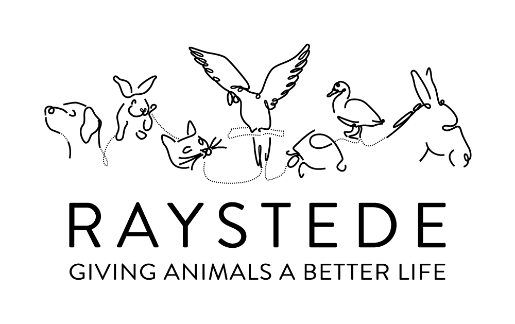 GUESS THE NAME OF THE DOG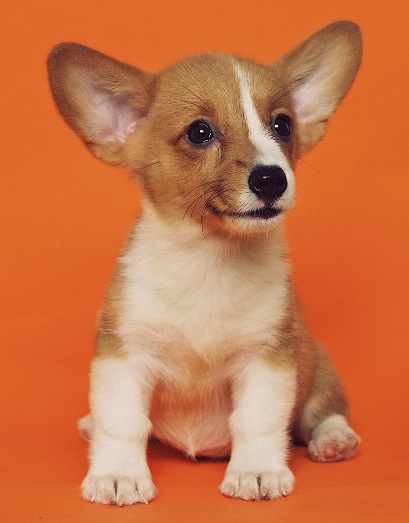 1Lewis2Star3Milo4Desmond5Sasha6Floyd7Roxy8Bertie9Tiger10Manny11Bella12Buddy13Sparky14Ellie15Ralph16Albert17Lola18Heidi19Flash20Jasper21Harvey22Rusty23Coco24Lloyd25Winston26Tina27Honey28Tinkerbell29Willow30Lucy31Twiggy32Lucky33Misty34Polly35Jason36Tango37Bear38Stitch39Hermione40Ringo41Popsicle42Katie43Sherlock44Layla45Maddison46Leonardo47April48Jasmine49Billy